Name________________________________________ GeometryChapter 8 Test Review#1 and 2, find the sum of the measures of the interior angles of the indicated convex polygon.#1 and 2, find the sum of the measures of the interior angles of the indicated convex polygon.1.     Hexagon2.     20-gon#3 and 4, the sum of the measures of the interior angles of a convex polygon is given.  Classify the polygon by the number of sides.#3 and 4, the sum of the measures of the interior angles of a convex polygon is given.  Classify the polygon by the number of sides.3.    180004.     25200#5 and 6, find the value of x.  Show your work!!#5 and 6, find the value of x.  Show your work!!5.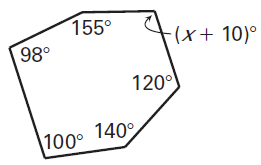 6.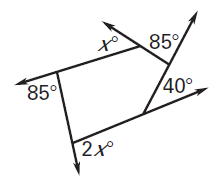 #7 and 8, find the value of x in the parallelogram.   Show your work!!#7 and 8, find the value of x in the parallelogram.   Show your work!!7.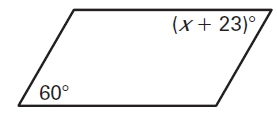 8.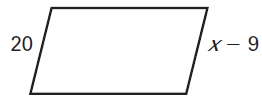 #9 and 10, find the value of x.  Show your work!!#9 and 10, find the value of x.  Show your work!!9.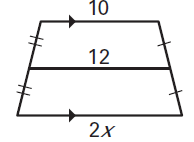 10.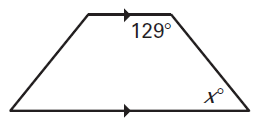 #11 – 14, give the most specific name for the quadrilateral.#11 – 14, give the most specific name for the quadrilateral.11.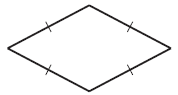 12.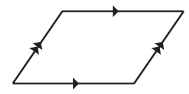 13.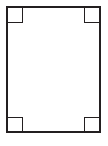 14.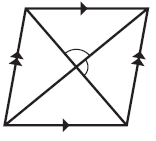 15.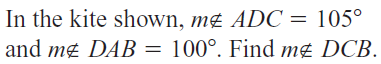 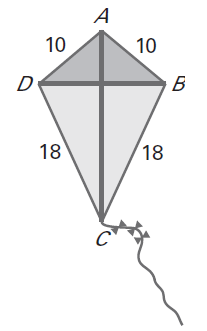 15.